The Rotary Club of Woodbridge: April 6, 2020Hello everyone in District 7070. We hope this note finds you well and safe. The Rotary Club of Woodbridge has been working on the changes due to Covid 19.  Our Club have continued its meetings through Zoom,  immediately after the shut down ordered by the city.  With the new virtual way of meeting we also had a surge of member participating since they could meet from the comfort of home. We began  immediately with the preparation of a special program that will be launched this evening, in support for elderly people guests of retirement homes, to offer a relief from isolation via phone calls. We are offering talk time in 6 different languages. Moreover, since we have 2 doctors in our Club, we are also offering online consultation to people in needs. I am including here a copy of the flyer that will be distributed among the Vaughan community.We are also working with the Mackenzie Health Hospital to support their needs (most probably masks or ventilators). Another program that we will be implementing soon, will be " home schooling" with the support of various teachers.I will keep you informed with future programs.Thank you and keep safe!   ​Renata Pancini , Club Secretary , ICC National Director: Italy , Past.PresidentRotary Club of Woodbridge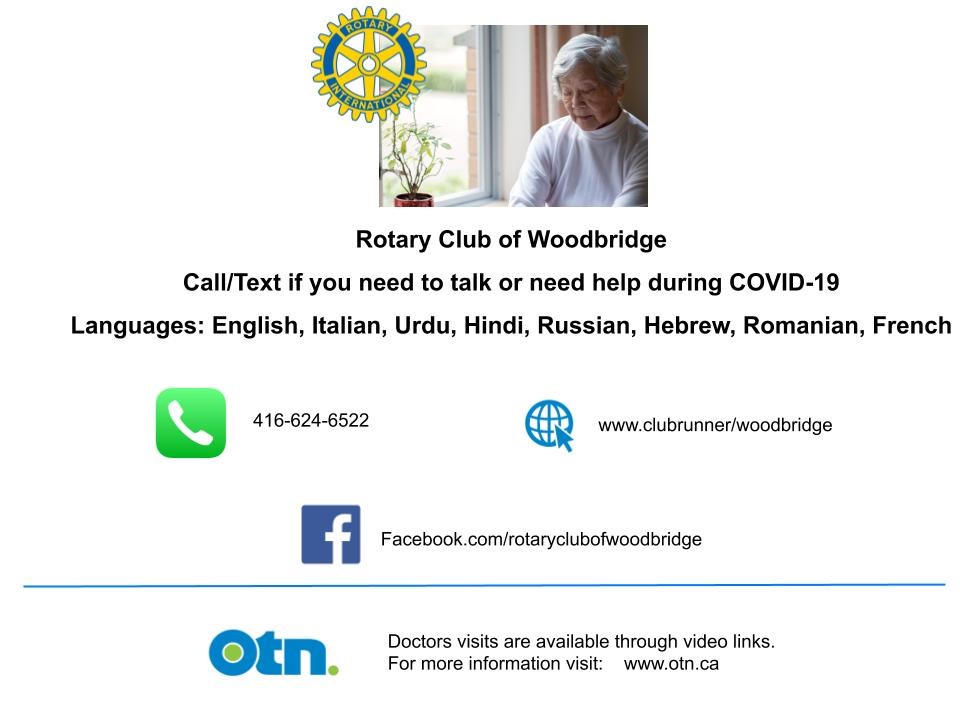 